External Complaints Procedure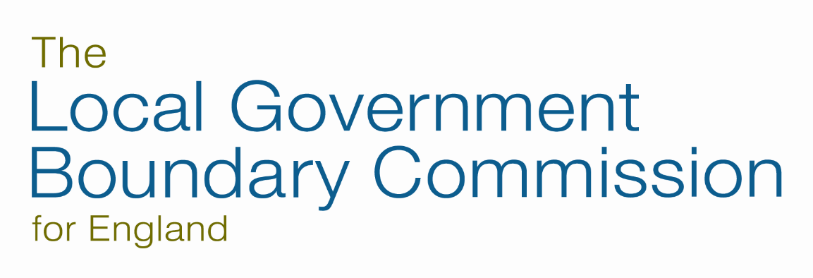 Document statusDocument revisionDocument distribution / approvalIntroductionWe welcome comments about our performance and service delivery, and regard complaints as an important way of helping us to achieve higher standards.What is a Complaint?A complaint expresses dissatisfaction about something and could highlight a need for improvement or that a change in procedures is required. A complaint might be made about: a failure or delay in dealing with a matter; bias or unfairness; a discrimination or discourtesy; a failure to follow proper procedures; or a mistake made in carrying out our functions.2.1	Complaints in relation to the outcome of a review or about an ongoing reviewCorrespondence received about the Commission’s conclusions as part of an ongoing review will be treated as responses to consultation on the review in line with our electoral review procedure.The reason for having a different procedure if a review is ongoing, is that the Commission considers all responses to consultations and evidence provided and publishes the outcome of a review in its Final Recommendations.  There is some discretion when determining if the Commission will choose to respond to complaints about the outcome of a review and they will always be reviewed on a case-by-case basis. How Can I Make a Complaint?You can make a complaint in the following waysBy e-mail using the contact details listed below, In writingby telephone.  You will be required to give your name and address; anonymous complaints will be kept on file, but they will not always be investigated; however, if the complaint is of a serious nature, LGBCE may determine that an investigation is necessary. You need to set out the circumstances and the nature of your complaint.All complaints should be sent to the Director of Corporate Services, in the first instance, who will liaise with the relevant manager.  The Office Manager & HR Lead will coordinate an investigation into your complaint and will provide a written response, normally within 15 working days. Complaint Contact DetailsLynn IngramDirector of Corporate ServicesLocal Government Boundary Commission for England1st Floor, Windsor House50 Victoria StreetLondon SW1H 0TL0330 500 1263lynn.ingram@lgbce.org.ukComplaint ProcedureWe will try to resolve your complaint immediately. If we are unable to do this, the Office Manager & HR Lead will send you an acknowledgement letter, including a date by which you can expect a full response. We will make every effort to send a detailed reply within 15 working days. If it is not possible to provide a full response in this time, the Office Manager & HR Lead will write to you explaining the reason for the delay and giving a date that you can expect to receive a response. How Will Complaints Be Investigated?STAGE 1:  In the first instance, your complaint will be investigated by the manager of the relevant section, and you can normally expect a response within 15 working days. All complaints will be thoroughly and fairly investigated. If you feel that your complaint should be investigated in confidence, you need to make this clear when making your initial complaint to the Director of Corporate Services giving your reasons. In this case we will not divulge your name without your prior approval.What if I am not satisfied with the Response?STAGE 2:  You may ask for your complaint to go to the next stage, which is then consideration by the Chief Executive of the Commission.  You can normally expect a response within 20 working days at this stage.  STAGE 3:  If, after the second stage, you are still dissatisfied with the response, you may ask for the matter to be referred to the Chair of the Commission for a final decision.  You can normally expect a response within 20 working days at this stage. At each stage, we will try to deal with the complaint and send a detailed response within the timescales set out above. Where this is not possible, you will receive a letter explaining why, and giving a date when you can expect a detailed reply.If, having exhausted the Commission’s Complaints Procedure, you are still unsatisfied; you are entitled to complain to the Parliamentary Commissioner for Administration, also known as the Parliamentary & Health Service Ombudsman. However, the Parliamentary Ombudsman can only consider complaints which are referred by a Member of Parliament, so you will need to contact your MP at this stage if they have not already been involved. The Ombudsman will normally expect you to have gone through all the stages of our complaint’s procedure first.Information can be found on the Ombudsman’s website: https://www.ombudsman.org.uk Contact details of the Parliamentary & Health Service Ombudsman are:Citygate, Mosley Street, Manchester, M2 3HQ Tel:0345 015 4033.Complaints Process TableStaff try to resolve any complaint immediately, however if this is not possible, the following timetable must not be exceeded:* Our policy states that the deadlines for complaints are:Stage 1:		15 working daysStage 2:		20 working daysStage 3:		20 working daysThese are the latest deadlines for responses, however our process is to respond well within the policy deadline, as outlined in the above table.AbstractThis document outlines LGBCE’s approach to handling complaints about our performance and service delivery to help us achieve higher standards.Date Issued November 2021Version and statusV3.1Revision FrequencyEvery Two YearsOwnerLynn IngramAuthor Lynn IngramContributorsAngela HendryProtective markingNoneEqualities ScreeningTBCVersionDateRevised by Purpose of issueSummary of changesV4.0Nov 2021Lynn IngramARC for ReviewPolicy ReviewName PurposeAll staff and CommissionersMandatory ReadLeadership TeamFor commentARCFor review and agreement of minor amendmentsCommissionOwner and significant changesActionBy When (Working Days)By WhomForward complaint to Office Manager & HR Lead for loggingImmediatelyPerson receiving the complaintLog complaint, send acknowledgement and copy to relevant manager, DSC (Stage 1) or Chief Exec (Stage 2)End of Day 2Office Manager & HR LeadCheck progress (if final response not yet received)Day 5Officer Manager & HR LeadSend draft final response to DSC (Stage 1) or Chief Executive (Stage 2) for sign-offstage 1 - Day 10* stage 2 - Day 15* (Responsible ManagerSend final response to Office Manager & HR Lead to send outstage 1 - Day 10* stage 2 – Day 15* - or immediately following sign-off by Chief ExecutiveResponsible ManagerSend final response to complainant and add details to complaints log.Same day as received from Responsible ManagerOffice Manager & HR Lead